9th International Workshop on "Microwave Discharges: Fundamentals and Applications"September 7-11, 2015, Cordoba, SpainRegistration and Accommodation Forms (MD9)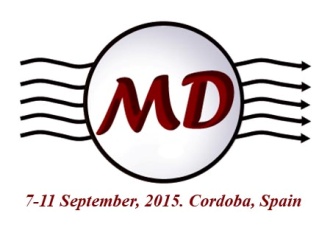 All attendants are requested to register by June 1. Registration can be made on this registration form and the completed form must be sent by e-mail to: md-9@uco.es , together with a duplicate of the bank transfer invoice.To complete workshop registration, please make payment of total registration fee by bank transfer.Payment must be free of bank charges in transfer. Bank TransferBank name:  Banco SantanderAccount name:  MD9 Local Organizing Committee (Gamero)Bank address:  Cr. Madrid-Cadiz, Km 397, S-N , Cordoba, Spain.IBAN:  ES67 0049 6710 4621 9024 1130SWIFT:  BSCHESMMReference of payment:  Participation in MD-9, Name of participant.ParticipantProf.   Dr.   Mr.   Ms.Prof.   Dr.   Mr.   Ms.ParticipantFamily NameFirst NameFirst NameMiddle InitialMailing AddressAffiliation (Dept., Univ. or Company)Affiliation (Dept., Univ. or Company)Affiliation (Dept., Univ. or Company)Affiliation (Dept., Univ. or Company)Mailing AddressAddressAddressAddressAddressMailing AddressPostal/ZIP CodeCountryCountryCountryMailing AddressE-mailE-mailE-mailE-mailMailing AddressTEL (include country and area code)TEL (include country and area code)FAX (include country and area code)FAX (include country and area code)AccompanyingPerson(s)Prof.   Dr.   Mr.   Ms.Prof.   Dr.   Mr.   Ms. Single room        Twin room Single room        Twin roomAccompanyingPerson(s)Family NameFirst NameFirst NameMiddle InitialAccompanyingPerson(s)Prof.   Dr.   Mr.   Ms.Prof.   Dr.   Mr.   Ms. Single room        Twin room Single room        Twin roomAccompanyingPerson(s)Family NameFirst NameFirst NameMiddle InitialRegistration FeeCategoryFeeNo. of PersonsAmount to be PaidRegistration FeeRegular600/690 €      €Registration FeeStudent480/550 €      €Registration FeeAccompanying person415/475 €      €Registration FeeTOTALTOTALTOTAL      €